Ash Abhang					  Claire Birkholz				Sadi Brenning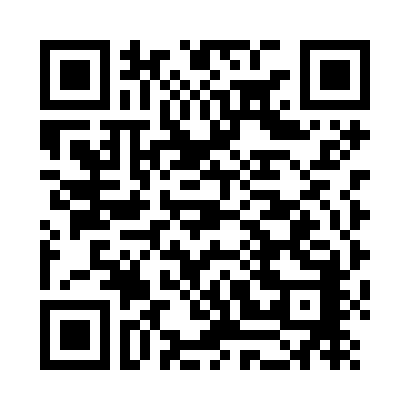 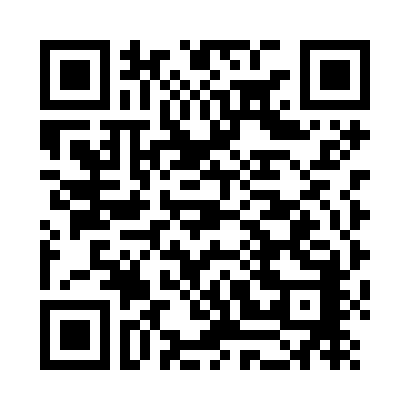 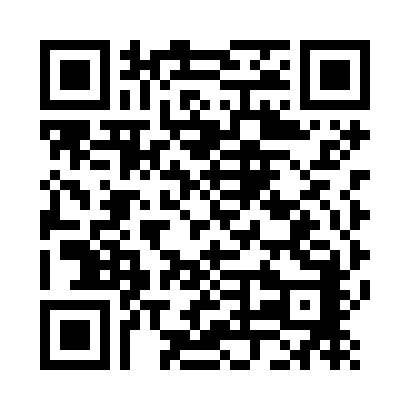 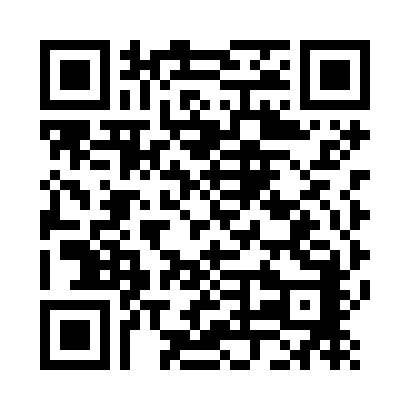 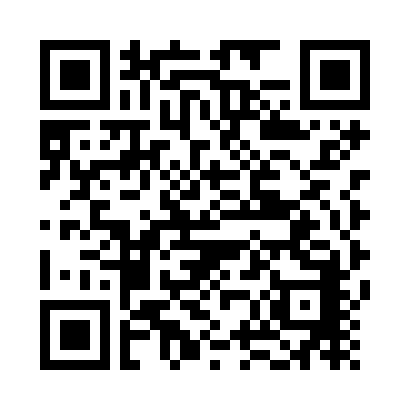 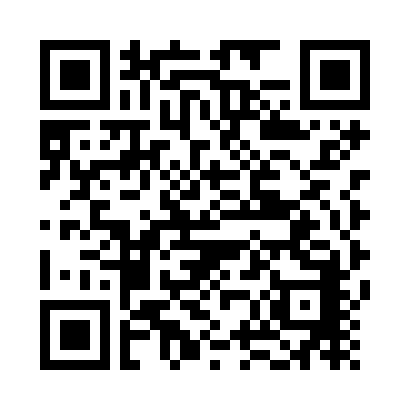 Josie Cline					   Elliott Cook					Zach Dubois  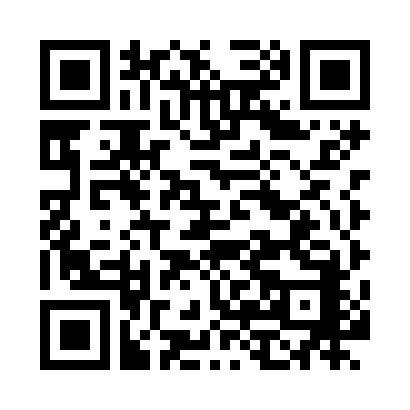 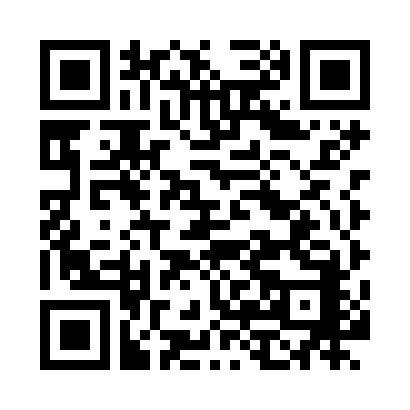 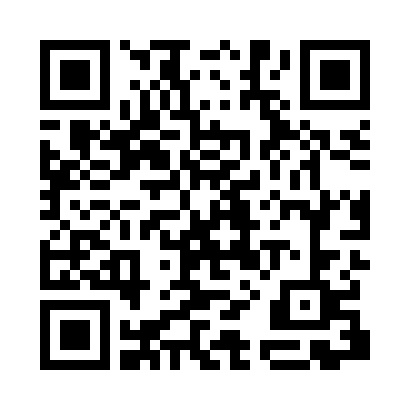 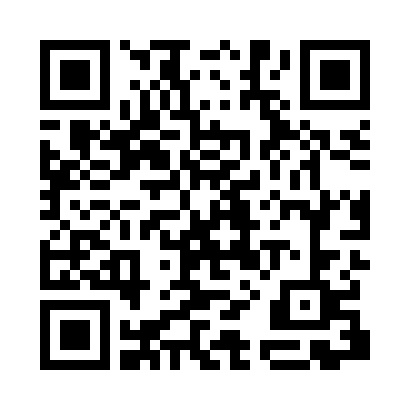 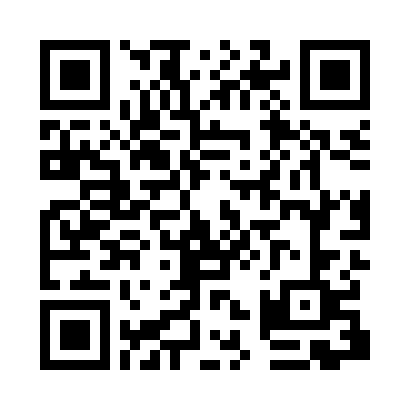 Sydney Ellis					   Alex Fox					Isabella Francati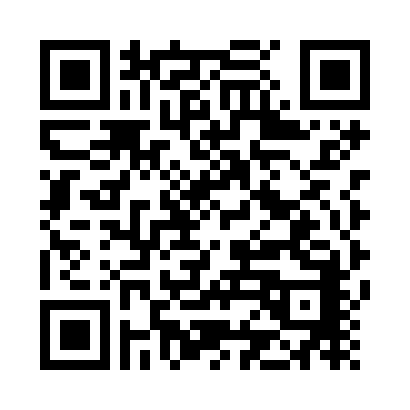 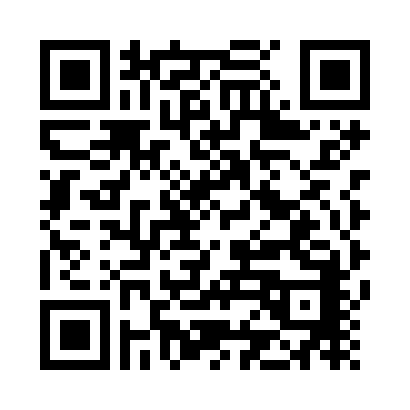 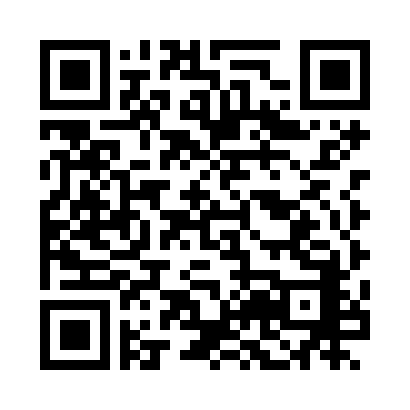 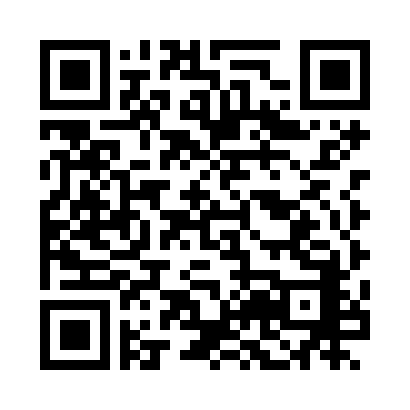 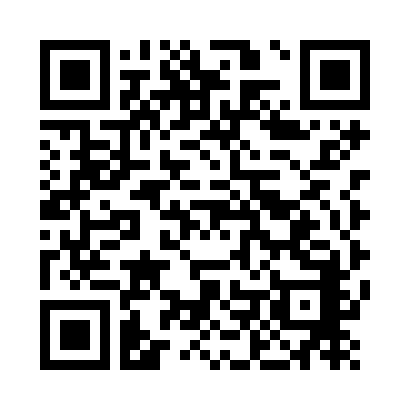 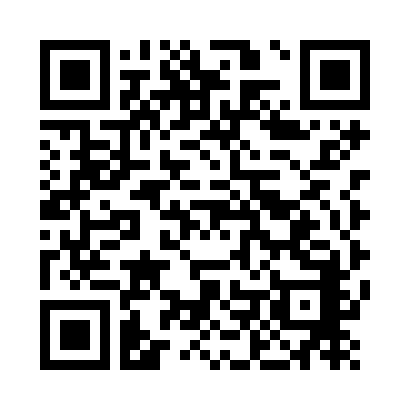 Lauren Gonzalez				   Jane Goodstein			        Audrey Helmreich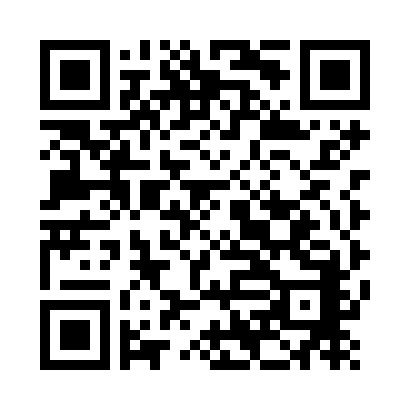 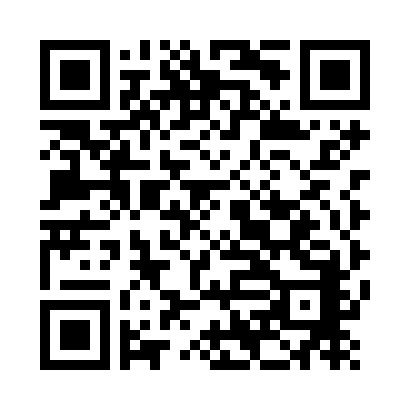 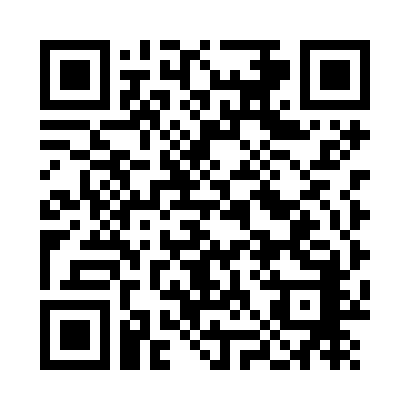 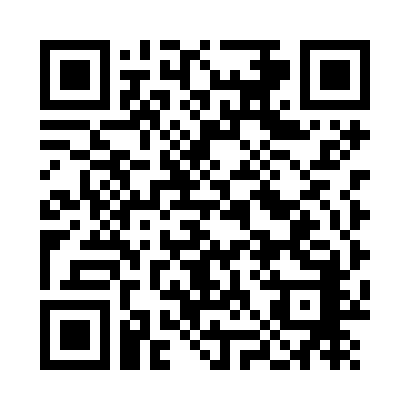 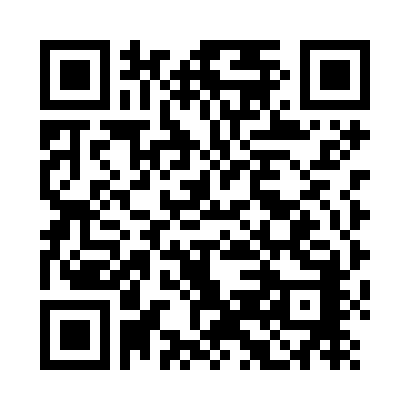 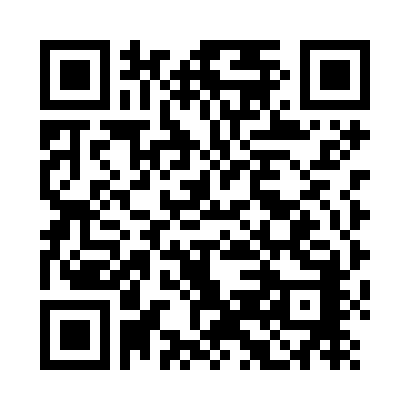 Abby Jarvis					  Drew Kavinsky				Roshan Kumar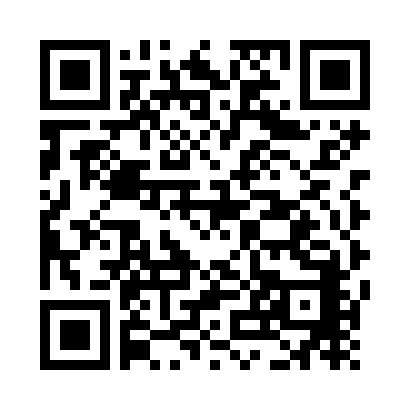 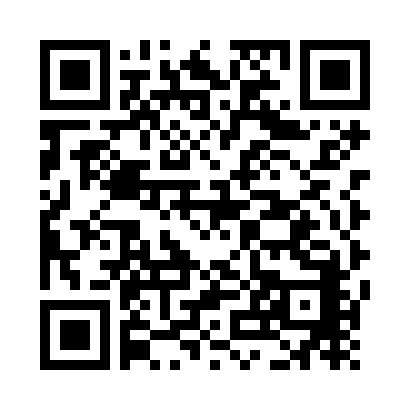 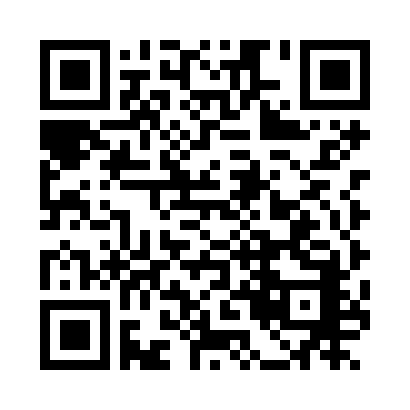 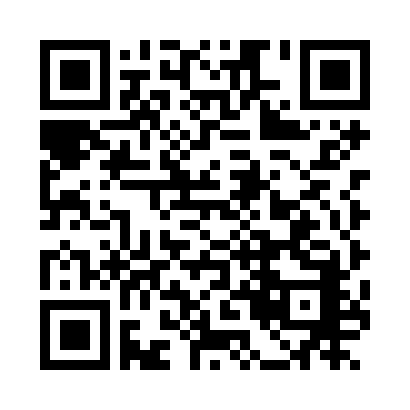 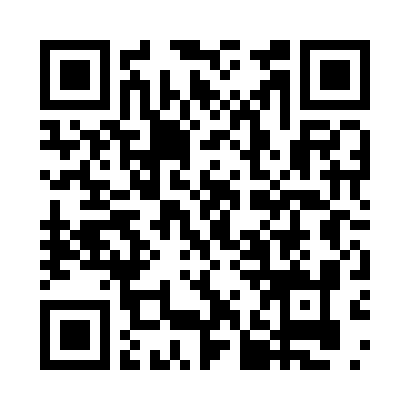 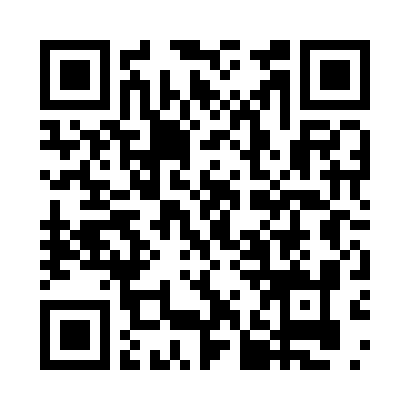 Ishika Majumder				   Nick Mamula			      Karleigh McGuire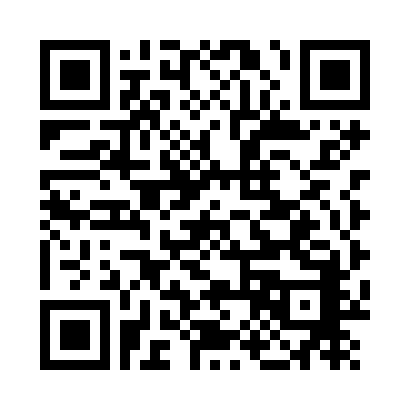 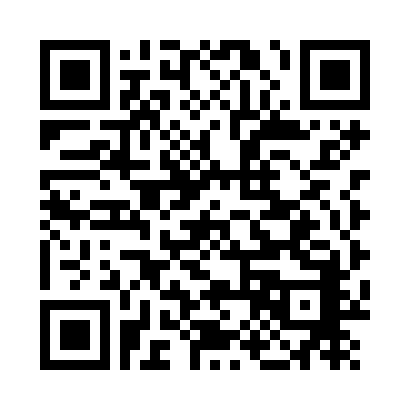 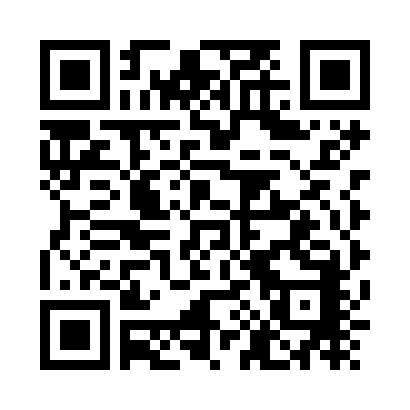 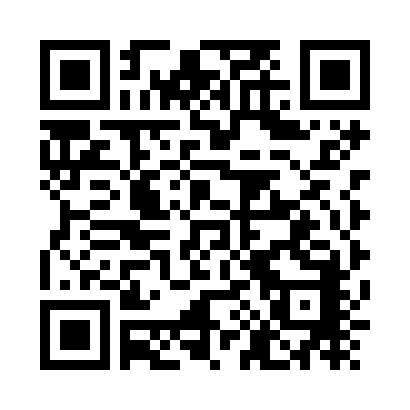 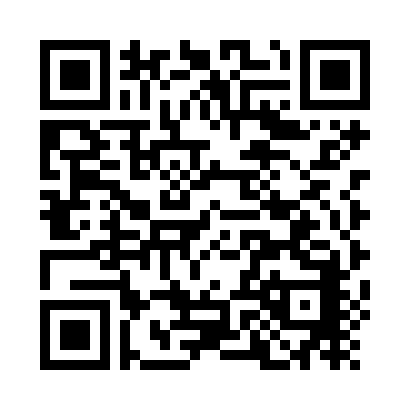 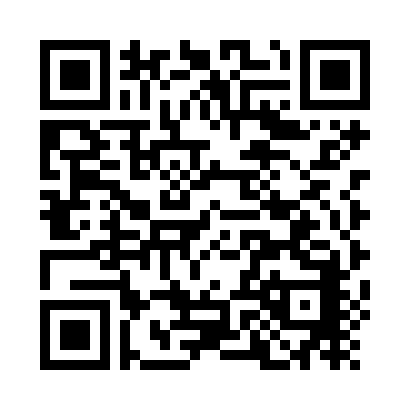 Avery Mlicki					Dominic Nardone			     Bella Palmer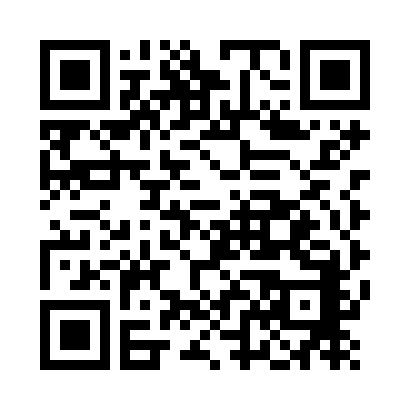 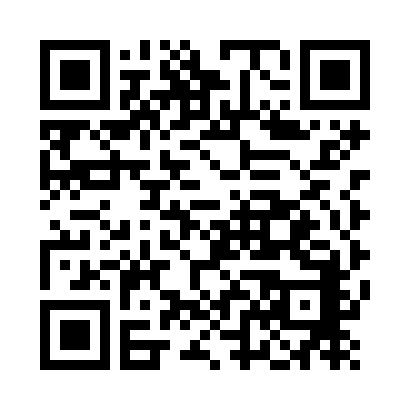 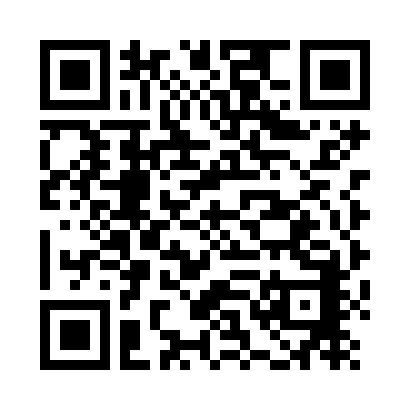 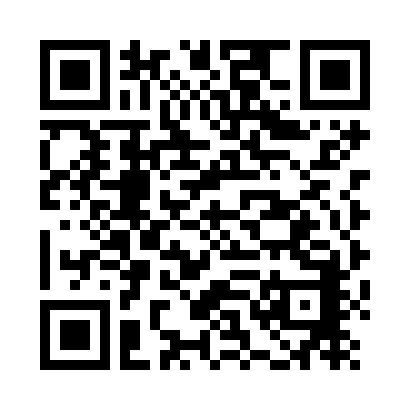 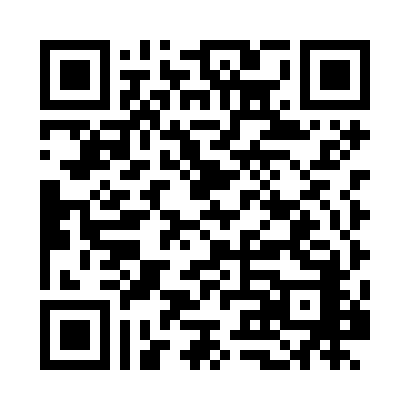 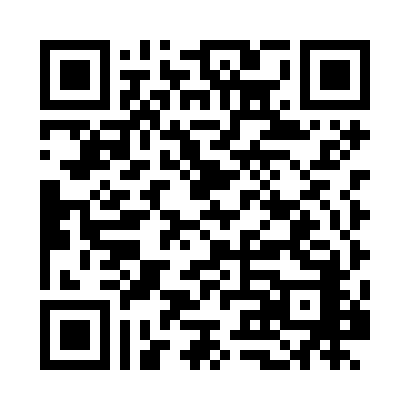 Emmy Peele					   Sujan Rachuri			     Reagan Resor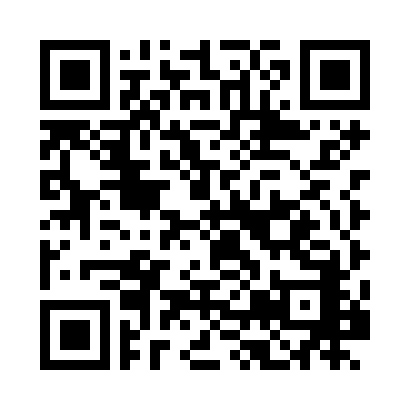 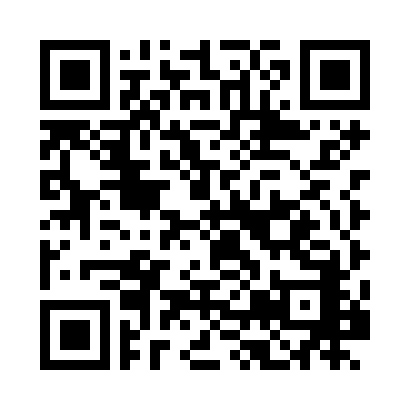 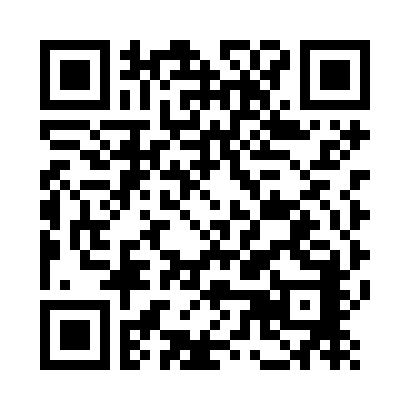 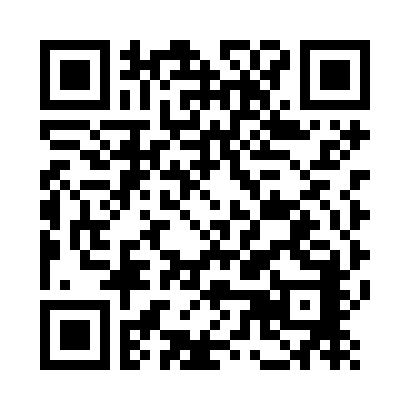 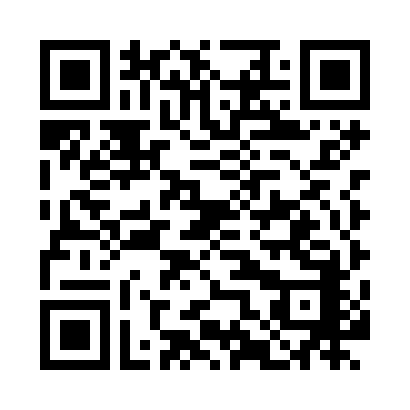 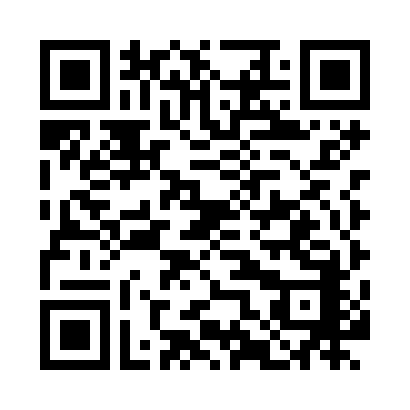 David Santisi				             Howard Schwarz		                 Ethan Snyder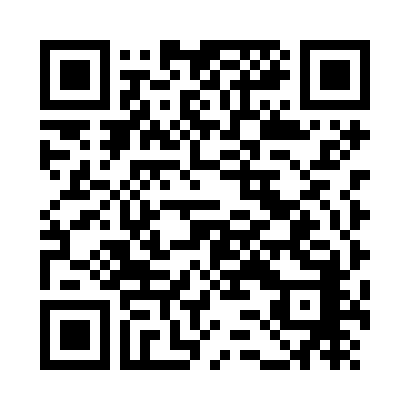 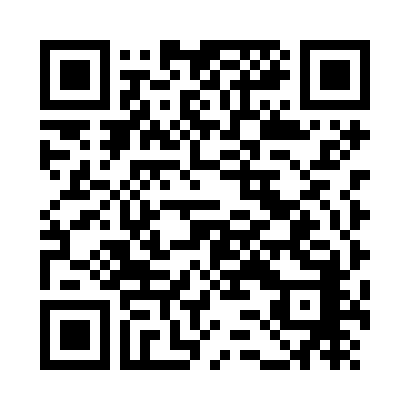 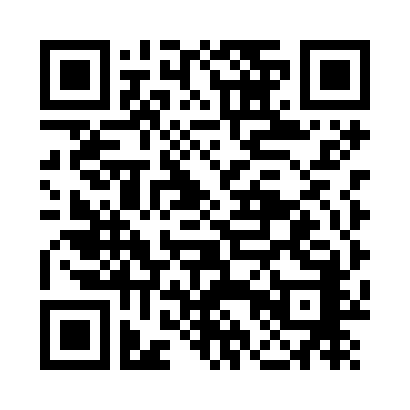 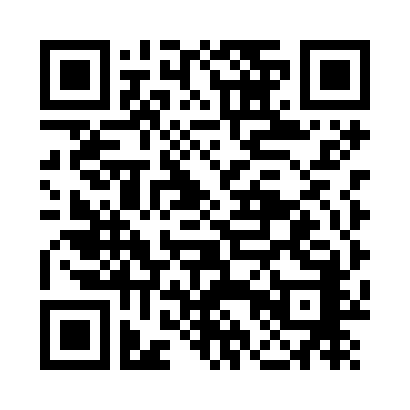 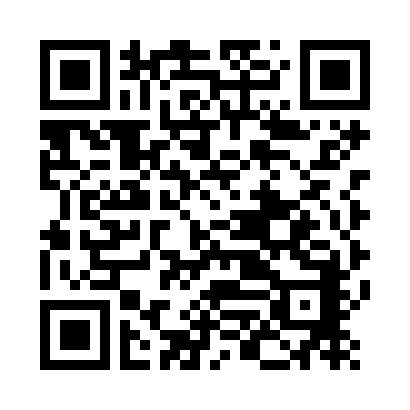 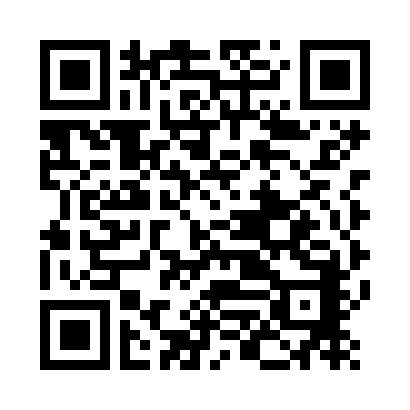 Lily Tang					Claudia VanHuffel				Lydia Wisne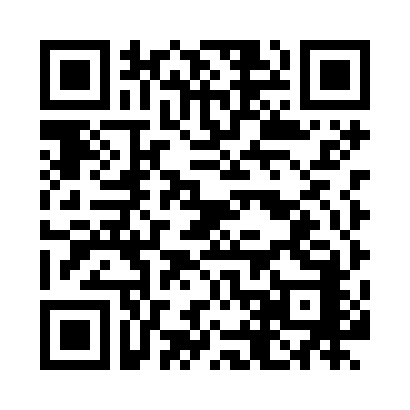 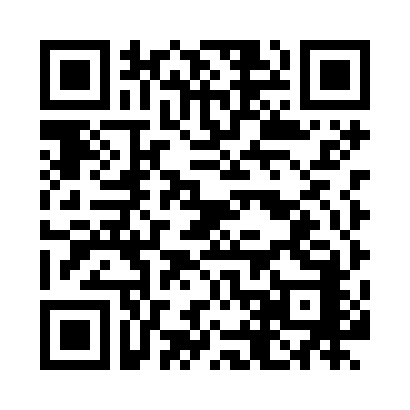 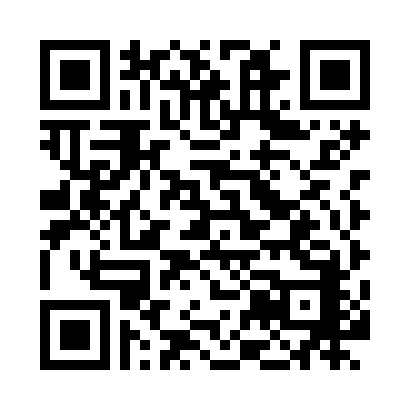 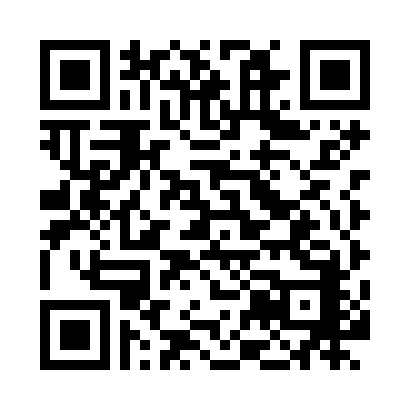 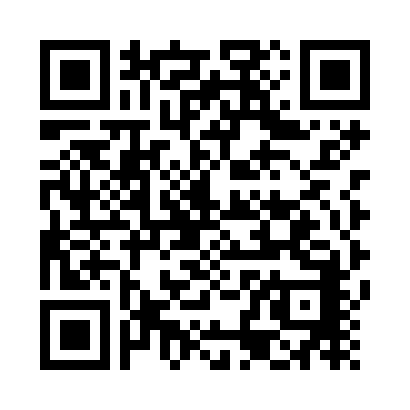 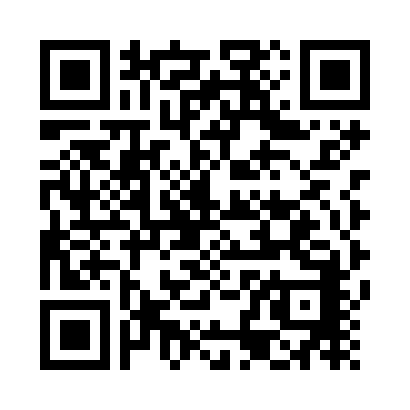 Caitlin Yant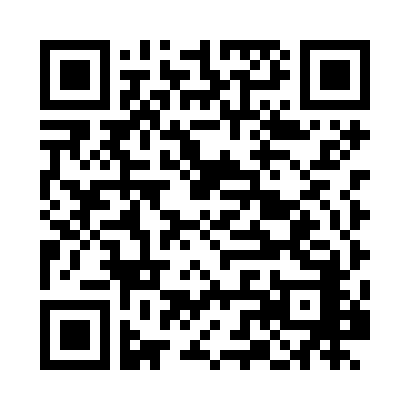 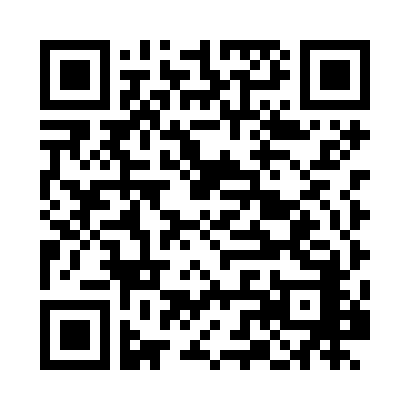 